В преддверии Зимней Олимпиады 2022 .
В МБДОУ Детский сад №28 прошли соревнования «Зимние старты» с детьми подготовительной к школе группы№2.
Ребята соревновались в различных видах спорта: Лыжные гонки, Фристайл, Хоккей, Скелетон, Биатлон.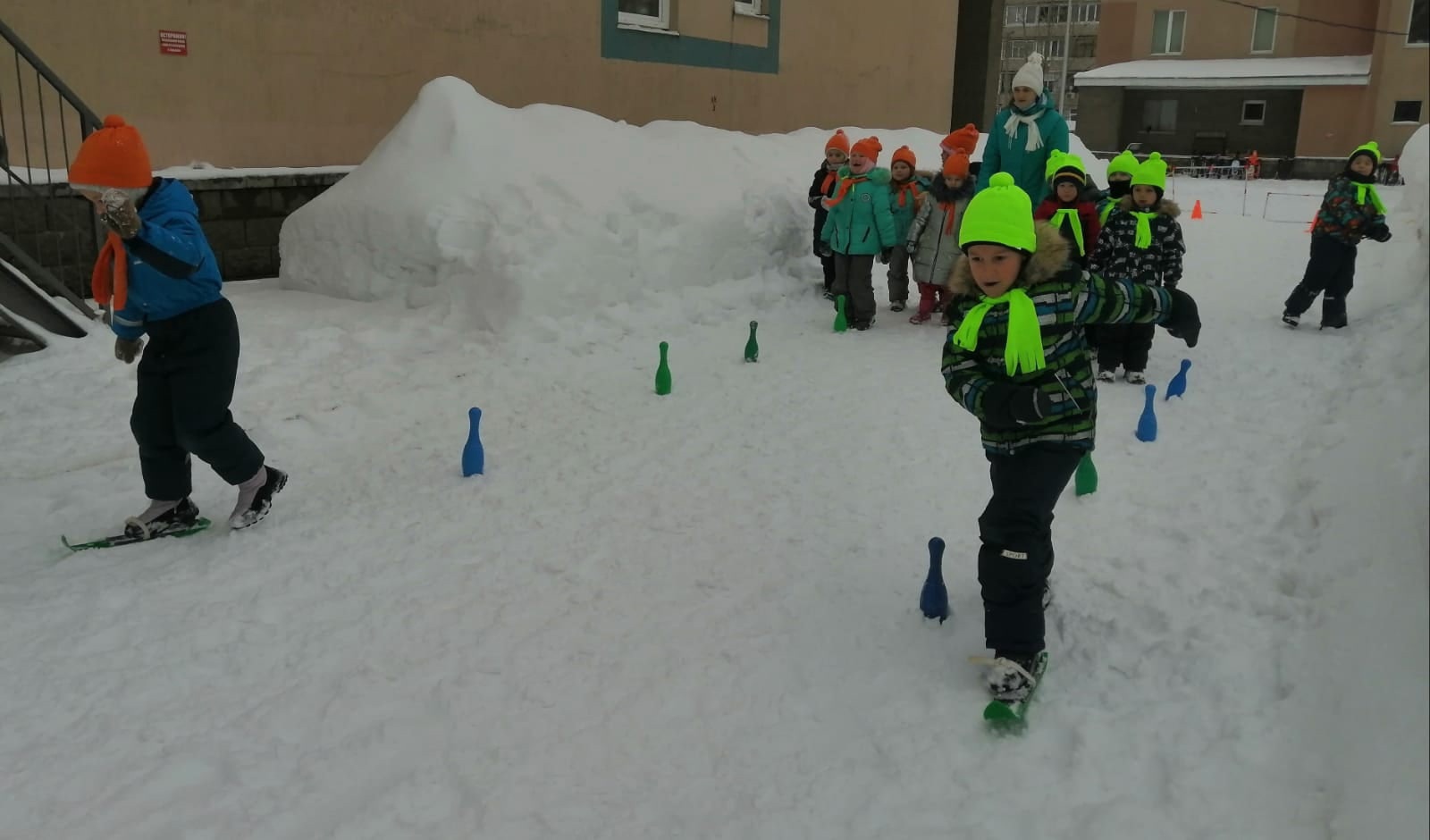 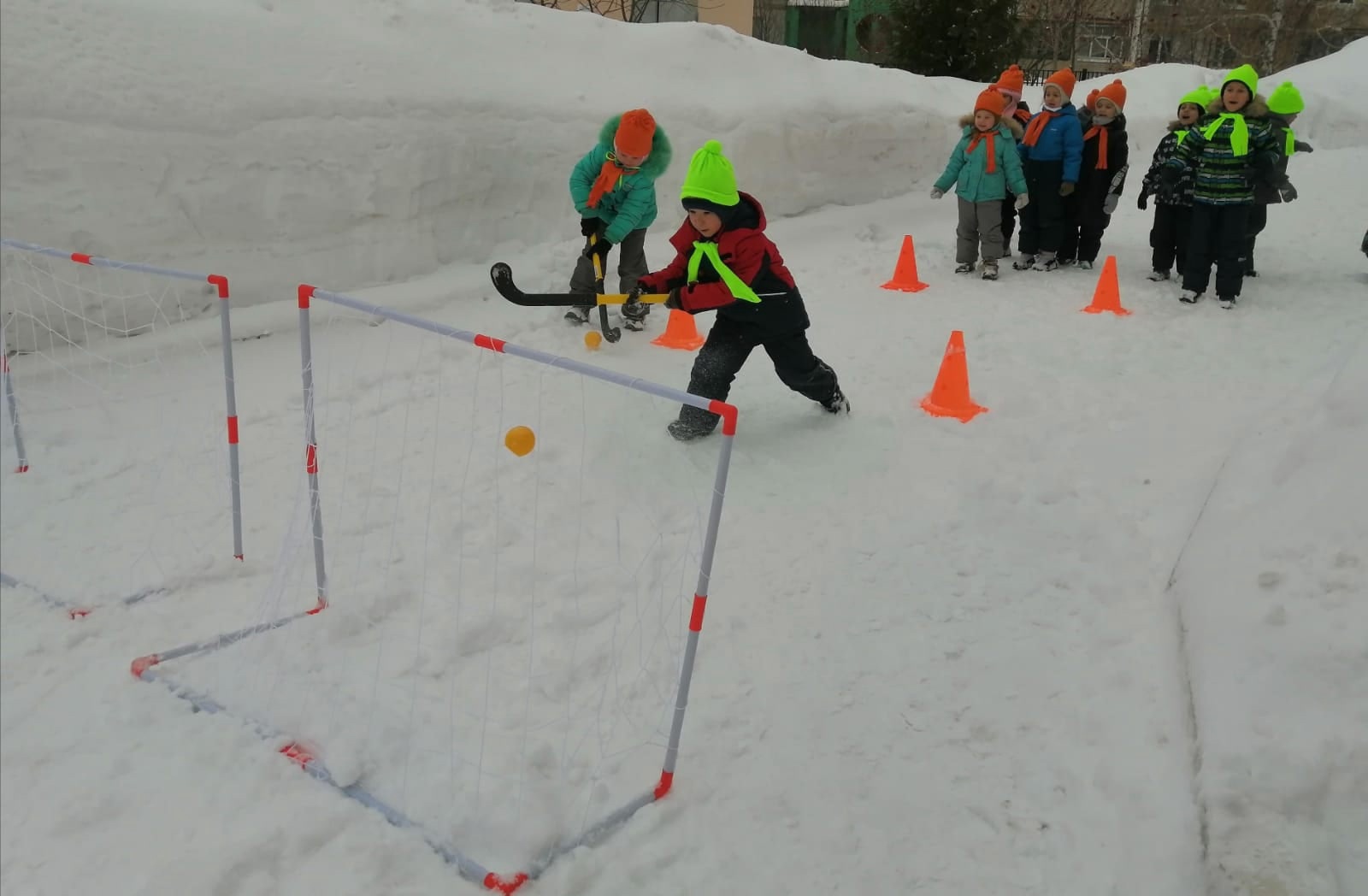 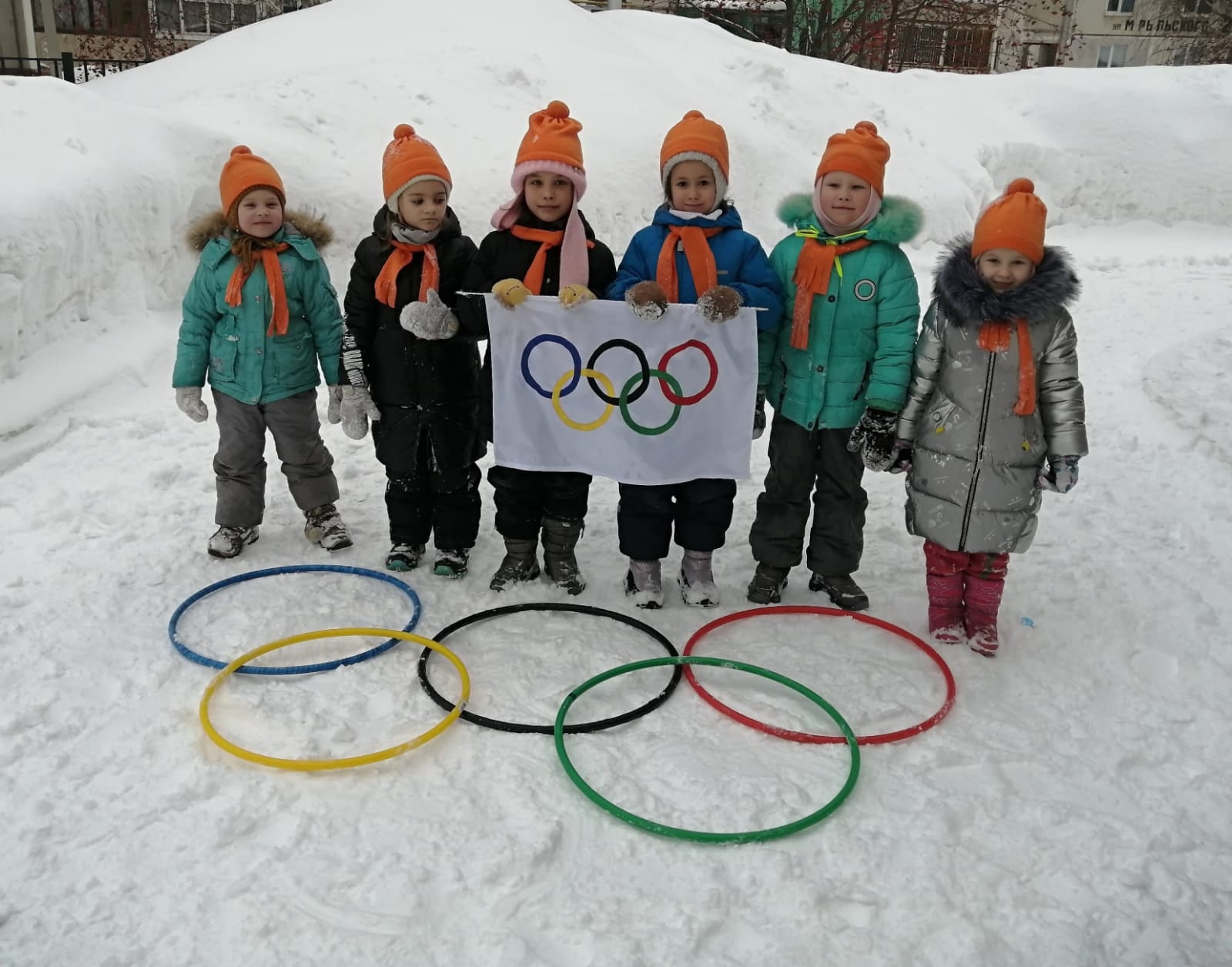 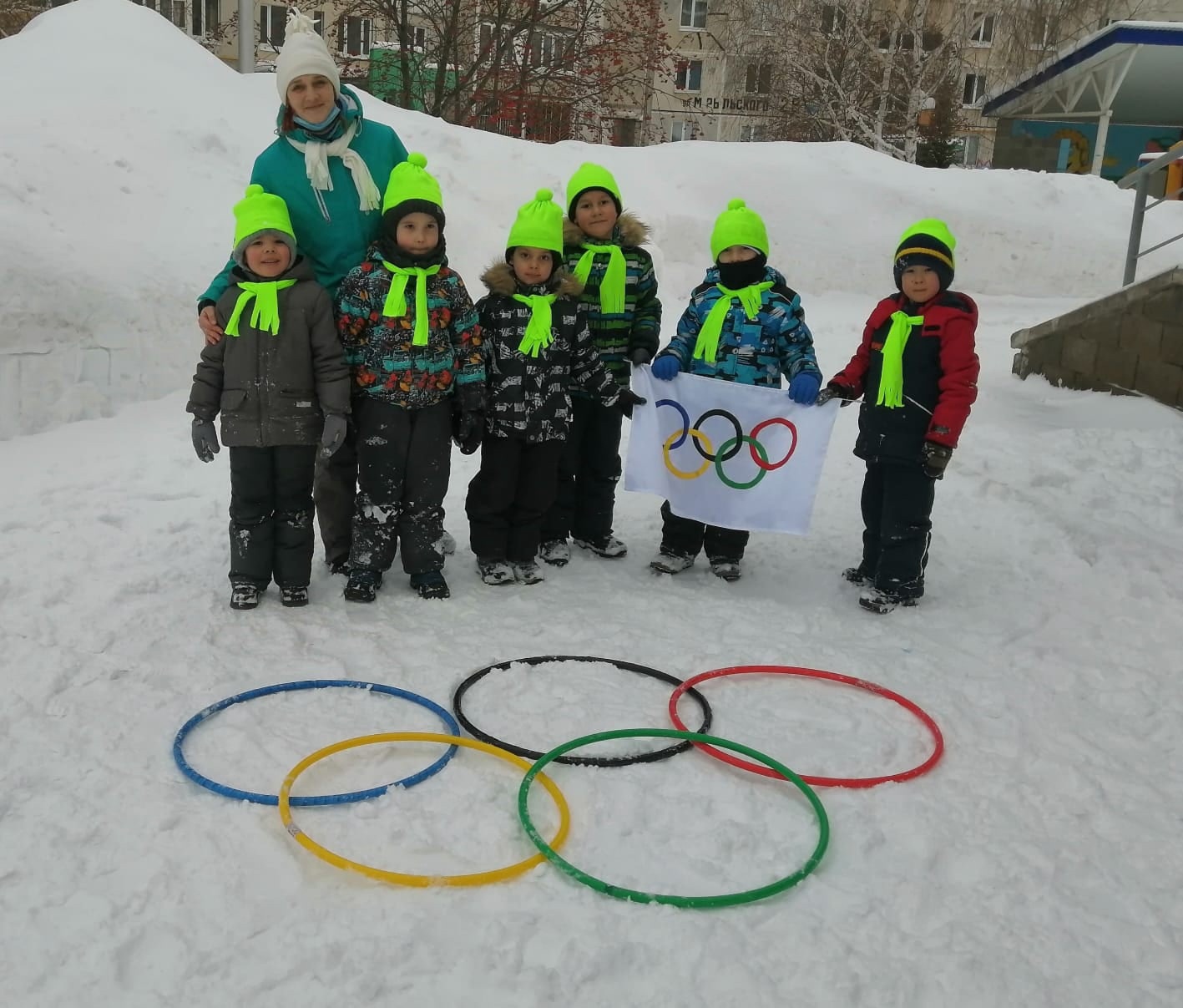 